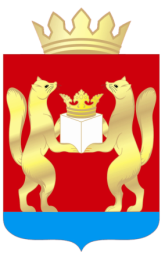 АДМИНИСТРАЦИЯ ТАСЕЕВСКОГО РАЙОНАП О С Т А Н О В Л Е Н И ЕО внесении изменений в постановление администрации Тасеевского района от 25.12.2017 № 1169 «Об утверждении муниципальной программы  «Молодежь Тасеевского района в XXI веке» В соответствии со статьей 179 Бюджетного кодекса Российской Федерации», постановлением  администрации Тасеевского района от  09.11.2016 № 611 «Об утверждении порядка принятия решений о разработке, формировании и реализации муниципальных программ Тасеевского района», постановлением  администрации Тасеевского района от 11.11.2016 № 619 «Об утверждении Перечня муниципальных программ Тасеевского района», в целях совершенствования условий для развития потенциала молодежи и его реализации в интересах развития Тасеевского района, руководствуясь  ст. 28, ст.46, ст.48 Устава Тасеевского района,ПОСТАНОВЛЯЮ:1. Внести в постановление администрации Тасеевского района от 25.12.2017 № 1169 «Об утверждении  муниципальной программы «Молодежь Тасеевского района в XXI веке» следующие изменения:1.1. В разделе 1 «Паспорт муниципальной программы» приложения к постановлению строку «Информация по ресурсному обеспечению муниципальной программы» изложить в  следующей редакции: «Общий объем финансирования муниципальной программы 12790,12 тыс. рублей, в том числе:2017 год – 2754,22 тыс. рублей;2018 год – 2631,54 тыс. рублей;2019 год – 2503,06 тыс. рублей;2020 год – 2450,65 тыс. рублей;2021 год – 2450,65 тыс. рублей;в том числе:средства краевого бюджета – 1965,47 тыс. рублей:2017 год – 512,59 тыс. рублей;2018 год – 567,37 тыс. рублей;2019 год – 340,11 тыс. рублей;2020 год – 272,70 тыс. рублей;2021 год – 272,70 тыс. рублей;средства районного бюджета – 10794,65 тыс. рублей:2017 год – 2241,63 тыс. рублей;2018 год – 2064,17 тыс. рублей;2019 год – 2162,95 тыс. рублей;2020 год – 2162,95 тыс. рублей;2021 год – 2162,95 тыс. рублей;средства внебюджетных источников – 30,00 тыс. рублей:2017 год – 0,00 тыс. рублей;2018 год – 0,00 тыс. рублей;2019 год – 0,00 тыс. рублей;2020 год – 15,00 тыс. рублей;2021 год – 15,00 тыс. рублей».1.2. В разделе 1 «Паспорт подпрограммы» приложения № 1 к муниципальной программе к постановлению строку «Информация по ресурсному обеспечению подпрограммы» изложить в  следующей редакции: «Общий объем финансирования муниципальной подпрограммы 7104,36 тыс. рублей, в том числе:2019 год – 2403,06 тыс. рублей;2020 год – 2350,65 тыс. рублей;2021 год – 2350,65 тыс. рублей;в том числе:средства краевого бюджета – 885,51 тыс. рублей:2019 год – 340,11 тыс. рублей;2020 год – 272,70 тыс. рублей;2021 год – 272,70 тыс. рублей;средства районного бюджета – 6188,85 тыс. рублей:2019 год – 2062,95 тыс. рублей;2020 год – 2062,95 тыс. рублей;2021 год – 2062,95 тыс. рублей;средства внебюджетных источников – 30,00 тыс. рублей:2019 год – 0,00 тыс. рублей;2020 год – 15,00 тыс. рублей; – 15,00 тыс. рублей».	1.2.Приложение № 2 к подпрограмме «Вовлечение молодежи Тасеевского района в социальную практику» муниципальной программы изложить в новой редакции, согласно приложению № 1 к настоящему постановлению.	1.3.Приложение № 3 к муниципальной программе изложить в новой редакции, согласно приложению № 2 к настоящему постановлению.	1.4.Приложение № 4 к муниципальной программе изложить в новой редакции, согласно приложению № 3 к настоящему постановлению.2.Опубликовать настоящее постановление на официальном сайте администрации Тасеевского района в сети Интернет.  3.Контроль за исполнением Постановления возложить на первого заместителя Главы администрации Тасеевского района И.И. Северенчука.4.  Постановление вступает в день, следующий за днем его официального опубликования.Исполняющий обязанностиГлавы Тасеевского района                                                   И.И. СеверенчукПриложение № 1к постановлению администрацииТасеевского районаот 21.03.2019 № 173 Приложение №  2к подпрограмме «Вовлечение молодежи Тасеевского района в социальную практику»2. Мероприятия подпрограммыПриложение № 2к постановлению администрацииТасеевского районаот 21.03.2019 № 173Приложение № 3к муниципальной программе «Молодежь Тасеевского района в XXI веке»ИНФОРМАЦИЯо ресурсном обеспечении муниципальной  программы за счет средств районного бюджета,в том числе средств, поступивших из бюджетов других уровней бюджетной системы и внебюджетных фондовПриложение № 3к постановлению администрацииТасеевского района от 21.03.2019 № 173 Приложение № 4 к муниципальной программе «Молодежь Тасеевского района в XXI веке»ИНФОРМАЦИЯоб источниках финансирования подпрограмм, отдельныхмероприятий муниципальной программы (средства местного бюджета, в том числе средства,поступившие из бюджетов других уровней бюджетной системы, внебюджетных фондов)      21.03.2019с. Тасеево№ 173N п/пЦели, задачи, мероприятия подпрограммыГРБСКод бюджетной классификацииКод бюджетной классификацииКод бюджетной классификацииКод бюджетной классификацииРасходы по годам реализации программы (тыс. руб.)Расходы по годам реализации программы (тыс. руб.)Расходы по годам реализации программы (тыс. руб.)Расходы по годам реализации программы (тыс. руб.)Ожидаемый результат (краткое описание) от реализации мероприятия (в том числе в натуральном выражении)N п/пЦели, задачи, мероприятия подпрограммыГРБСГРБСРзПрЦСРВРочередной финансовый год 20191-й год планового периода 20202-й год планового периода 2021итого 123456789101112Цель подпрограммы 1: Создание условий успешной социализации и эффективной самореализации молодежи Тасеевского районаЦель подпрограммы 1: Создание условий успешной социализации и эффективной самореализации молодежи Тасеевского районаЦель подпрограммы 1: Создание условий успешной социализации и эффективной самореализации молодежи Тасеевского районаЦель подпрограммы 1: Создание условий успешной социализации и эффективной самореализации молодежи Тасеевского районаЦель подпрограммы 1: Создание условий успешной социализации и эффективной самореализации молодежи Тасеевского районаЦель подпрограммы 1: Создание условий успешной социализации и эффективной самореализации молодежи Тасеевского районаЦель подпрограммы 1: Создание условий успешной социализации и эффективной самореализации молодежи Тасеевского районаЦель подпрограммы 1: Создание условий успешной социализации и эффективной самореализации молодежи Тасеевского районаЦель подпрограммы 1: Создание условий успешной социализации и эффективной самореализации молодежи Тасеевского районаЦель подпрограммы 1: Создание условий успешной социализации и эффективной самореализации молодежи Тасеевского районаЦель подпрограммы 1: Создание условий успешной социализации и эффективной самореализации молодежи Тасеевского районаЦель подпрограммы 1: Создание условий успешной социализации и эффективной самореализации молодежи Тасеевского районаЗадача 1. Развитие молодежных общественных объединений, действующих на территории Тасеевского районаЗадача 1. Развитие молодежных общественных объединений, действующих на территории Тасеевского районаЗадача 1. Развитие молодежных общественных объединений, действующих на территории Тасеевского районаЗадача 1. Развитие молодежных общественных объединений, действующих на территории Тасеевского районаЗадача 1. Развитие молодежных общественных объединений, действующих на территории Тасеевского районаЗадача 1. Развитие молодежных общественных объединений, действующих на территории Тасеевского районаЗадача 1. Развитие молодежных общественных объединений, действующих на территории Тасеевского районаЗадача 1. Развитие молодежных общественных объединений, действующих на территории Тасеевского районаЗадача 1. Развитие молодежных общественных объединений, действующих на территории Тасеевского районаЗадача 1. Развитие молодежных общественных объединений, действующих на территории Тасеевского районаЗадача 1. Развитие молодежных общественных объединений, действующих на территории Тасеевского районаЗадача 1. Развитие молодежных общественных объединений, действующих на территории Тасеевского района1.1.Выполнение плана финансово-хозяйственной деятельности. Обеспечение деятельности (оказание услуг, работ) МБУ "Тасеевский МЦ"1962,951962,951962,955888,85Выполнение муниципального задания – 100%1.2.Поддержка деятельности муниципального бюджетного учреждения "Тасеевский молодежный центр" за счет средств краевой субсидии340,11272,70272,70885,51Выполнение муниципального задания – 100%1.3.Внебюджетная деятельность0,0015,0015,0030,00Задача 2: Организация инфраструктуры для реализации молодежной политики на территории Тасеевского районаЗадача 2: Организация инфраструктуры для реализации молодежной политики на территории Тасеевского районаЗадача 2: Организация инфраструктуры для реализации молодежной политики на территории Тасеевского районаЗадача 2: Организация инфраструктуры для реализации молодежной политики на территории Тасеевского районаЗадача 2: Организация инфраструктуры для реализации молодежной политики на территории Тасеевского районаЗадача 2: Организация инфраструктуры для реализации молодежной политики на территории Тасеевского районаЗадача 2: Организация инфраструктуры для реализации молодежной политики на территории Тасеевского районаЗадача 2: Организация инфраструктуры для реализации молодежной политики на территории Тасеевского районаЗадача 2: Организация инфраструктуры для реализации молодежной политики на территории Тасеевского районаЗадача 2: Организация инфраструктуры для реализации молодежной политики на территории Тасеевского районаЗадача 2: Организация инфраструктуры для реализации молодежной политики на территории Тасеевского районаЗадача 2: Организация инфраструктуры для реализации молодежной политики на территории Тасеевского района2.1.Реализация мероприятий по трудовому воспитанию несовершеннолетних (мероприятия, направленные на организацию летней занятости молодежи - ТОС)100,0100,0100,0300,0Выполнение муниципального задания – 100%2.2.Поддержка молодежных инициатив, молодежных детских общественных объединений в рамках реализации проекта "Территория 2020" (за счет краевой субсидии)0,000,000,000,00Выполнение муниципального задания – 100%Итого по подпрограмме2403,062350,652350,657104,36N п/пСтатус (муниципальная  программа, подпрограмма)Наименование муниципальной программы, подпрограммыНаименование главного распорядителя бюджетных средств (далее - ГРБС)Код бюджетной классификацииКод бюджетной классификацииКод бюджетной классификацииКод бюджетной классификацииОчередной финансовый год2019Первый год планового периода2020Второй год планового периода2021Итого на очередной финансовый год и плановый период2019-2021N п/пСтатус (муниципальная  программа, подпрограмма)Наименование муниципальной программы, подпрограммыНаименование главного распорядителя бюджетных средств (далее - ГРБС)ГРБСРзПрЦСРВРпланпланпланИтого на очередной финансовый год и плановый период2019-2021123456789101112Муниципальная  программа Молодежь Тасеевского района в XXI векевсего расходные обязательства по муниципальной  программе ХХХХ2503,062450,652450,657404,36Муниципальная  программа Молодежь Тасеевского района в XXI векев том числе по ГРБС:Муниципальная  программа Молодежь Тасеевского района в XXI векеадминистрация Тасеевского районаХХХ2503,062435,652435,657374,36Муниципальная  программа Молодежь Тасеевского района в XXI векеВнебюджетная деятельность0,015,015,030,0Подпрограмма 1Вовлечение молодежи Тасеевского района в социальную практикувсего расходные обязательства по подпрограмме муниципальной программыХХХ2403,062350,652350,657104,36Подпрограмма 1Вовлечение молодежи Тасеевского района в социальную практикув том числе по ГРБС:ХХХПодпрограмма 1Вовлечение молодежи Тасеевского района в социальную практикуадминистрация Тасеевского районаХХХ2403,062335,652335,657074,36Подпрограмма 1Вовлечение молодежи Тасеевского района в социальную практикусредства внебюджетных источников0,015,015,030,0Подпрограмма 2Патриотическое воспитание молодежи Тасеевского районавсего расходные обязательства100,0100,0100,0300,0Подпрограмма 2Патриотическое воспитание молодежи Тасеевского районав том числе по ГРБС:Подпрограмма 2Патриотическое воспитание молодежи Тасеевского районаадминистрация Тасеевского района100,0100,0100,0300,0N п/пСтатус (муниципальная  программа Красноярского края, подпрограмма)Наименование муниципальной программы, подпрограммыУровень бюджетной системы/источники финансированияОчередной финансовый год2019Первый год планового периода2020Второй год планового периода2021Итого на очередной финансовый год и плановый периодN п/пСтатус (муниципальная  программа Красноярского края, подпрограмма)Наименование муниципальной программы, подпрограммыУровень бюджетной системы/источники финансированияпланпланпланИтого на очередной финансовый год и плановый период12345678Муниципальная  программа Тасеевского районаМолодежь Тасеевского района в XXI векевсего2503,062450,652450,657404,36Муниципальная  программа Тасеевского районаМолодежь Тасеевского района в XXI векев том числе:Муниципальная  программа Тасеевского районаМолодежь Тасеевского района в XXI векефедеральный бюджет 0,000,000,000,00Муниципальная  программа Тасеевского районаМолодежь Тасеевского района в XXI векекраевой бюджет340,11272,70272,70885,51Муниципальная  программа Тасеевского районаМолодежь Тасеевского района в XXI векеместный бюджет2162,952162,952162,956488,85Муниципальная  программа Тасеевского районаМолодежь Тасеевского района в XXI векевнебюджетные источники0,0015,0015,0030,00Подпрограмма 1Вовлечение молодежи Тасеевского района в социальную практикувсего2403,062335,652335,657074,36Подпрограмма 1Вовлечение молодежи Тасеевского района в социальную практикув том числе:Подпрограмма 1Вовлечение молодежи Тасеевского района в социальную практикуфедеральный бюджет 0,000,000,000,00Подпрограмма 1Вовлечение молодежи Тасеевского района в социальную практикукраевой бюджет340,11272,70272,70885,51Подпрограмма 1Вовлечение молодежи Тасеевского района в социальную практикуместный бюджет2062,952062,952062,956188,85Подпрограмма 1Вовлечение молодежи Тасеевского района в социальную практикувнебюджетные источники0,0015,0015,0030,00Подпрограмма 2Патриотическое воспитание молодежи Тасеевского районавсего100,00100,00100,00300,00Подпрограмма 2Патриотическое воспитание молодежи Тасеевского районав том числе:Подпрограмма 2Патриотическое воспитание молодежи Тасеевского районафедеральный бюджет 0,000,000,000,00Подпрограмма 2Патриотическое воспитание молодежи Тасеевского районакраевой бюджет0,000,000,000,00Подпрограмма 2Патриотическое воспитание молодежи Тасеевского районаместный бюджет100,00100,00100,00300,00